Woodworth Elementary SchoolTitle 1 Process & Procedures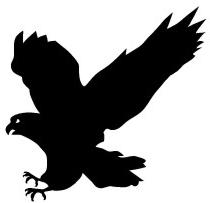 Mr. James Dell – PrincipalMr. Jeff Manthei – Title 1 DirectorMrs. Kathryn Wright – Title 1 Coordinator212 Pennsylvania Ave.Leslie, MI  49251(517) 589-5151June 2015IndexIntroductionMission StatementWoodworth Elementary Title I Planning CommitteeComprehensive Needs AssessmentData AnalysisGoals and ObjectivesReform StrategiesThe Research-based Reform Strategies IncludeInstruction of Highly Qualified StaffTeachersParaprofessionalsStrategies to Attract Highly Qualified TeachersHigh Quality and On-going Professional Development PlanProfessional Development OpportunitiesStrategies to Increase Parental InvolvementParent Involvement Policy & PlanParent Involvement CommitteesParent Teacher CompactParent Teacher Conferences & Report Cards Parent CommunicationOpportunities to Get Together Preschool Transition StrategiesMiddle School Transition StrategiesTeacher Participation in Making Assessment DecisionsTimely and Additional Assistance to Students Having Difficulty Mastering the StandardsActionProgress MonitoringChild Study ProcessCoordination and Integration of Federal, State and Local Programs and ResourcesTitle 1 Program EvaluationIntroductionThe staff of Woodworth Elementary School compiled this booklet of information to document the process and procedures that are used to determine the target area goals for continued school improvement and Title I funding.Mission StatementWoodworth Elementary School is committed to a partnership with parents and the community to provide a safe environment; increase academic growth; develop lifelong learners; recognize individual uniqueness; model respect; and teach responsibility.Woodworth Elementary School Improvement/Title I Planning CommitteeThe Woodworth Title 1 Planning Committee doubles as the Woodworth School Improvement Team and consists of the principal, teachers, parents, paraprofessionals, and other stakeholders that can assist in aligning improvement efforts toward common goals.  The committee meets monthly to review and evaluate progress on the goals, objectives, and actions of the overall School Improvement/Title 1 plan.  Its members may change from year to year, but the committee remains active in the support and implementation of any plans beyond the original implementation.  The Title 1 Coordinator is part of the planning committee.  Documentation (i.e., agendas, minutes, and attendance rosters) is maintained for Federal monitoring purposes.  Comprehensive Needs Assessment Data AnalysisA Comprehensive Needs Assessment (CNA) will be completed each year to determine the strengths and weaknesses in the programs and processes at Woodworth Elementary School.  The CNA will be obtained by compiling data from the following four measures:  student achievement data (M-STEP, AIMSweb, and core curriculum) school programs/process data (strategic and intensive interventions) perceptions data (parents, teachers, and students) demographic data.  Academic data will be disaggregated and analyzed according to State criteria.From these measures we will be able to see trends, draw conclusions, and set goals and objectives according to the priority of needs for the following school year.  The CNA will be embedded within the yearly school improvement plan.Goals and ObjectivesUsing the CNA, the School Improvement/Title 1 Team will set goals and objectives to address areas of weakness in reading/language arts and mathematics.  These goals will sufficiently address the needs of the whole school population, and special recognition will be paid to meeting the needs of children who are disadvantaged.  Objectives will be written to target specific measurable outcomes related to the goals and subgroups.  The goals and objectives will change from year to year as the needs change.  (See School Improvement/Title 1Plan)Reform StrategiesThe goals and objectives will be achieved through implementation of reform strategies.  These strategies (described in detail below) are focused on helping ALL students reach the state’s standards in reading/language arts and math, but particularly low-achieving students of target populations. Using research-based methods, the reform strategies will increase the quality and quantity of instruction.  These strategies will be aligned with the findings of the needs assessment and will provide an enriched and accelerated curriculum for select students.  The services provided through Title 1 funding will be supplemental to full core instruction.  There is a plan in place to review and evaluate progress on the goals, objectives and actions using the reform strategies, which are part of the school-wide Title 1 Plan and embedded in the State School Improvement Plan.  The research-based reform strategies Include, but are not limited to:Multi-tiered Systems of Support  (MTSS) – Students are screened in math and reading using AIMSweb assessment tools and placed into on-level/above, below level (strategic intervention required), or extremely below level (intensive intervention required) groups for instruction/intervention.Positive Behavioral Interventions and Supports (PBIS) – PBIS is a process that our school uses to evaluate and improve the overall school environment as it relates to promoting positive student behaviors.Core Curriculums for literacy (Reading Street) and math (Envision), as well as research-based intervention materials; aligned to the CCSS and using multiple learning strategies.Differentiated Instruction – Within the core literacy and math programs, there are opportunities to differentiate instruction for advanced, on-level, and strategic intervention students. “Focus Skills” Intervention Time – A full hour each day is devoted to differentiated instruction for struggling students in reading and math using a variety of research-based interventions that are aligned to the core academic curriculum.  (i.e., My Sidewalks, Phonics for Reading, Incremental Rehearsal, REWARDS, PALS, Six Minute Solution, Envision Math Intervention Kit, Rocket Math, Touch Math)Homework – Each grade level has a homework component that includes math and reading.  Homework folders go back and forth between school and home on a systematic basis.  Multiple Assessments – Three times per year AIMSweb, a school-wide reading and math screening assessment, is given to all students.  The M-STEP outcome assessment is administered to 3rd and 4th grades in the spring.  Weekly spelling tests and periodic unit tests in reading and math are also administered.  Low achieving students are progress monitored by the classroom teacher and/or an interventionist several times per month using an appropriate assessment tool.  (i.e., AIMSweb, My Sidewalks, Phonics for Reading)  These assessments are used for student placement and to guide instruction.Grade level Meetings – Regularly scheduled grade level meetings are held to discuss struggling students, review data, and make decisions regarding placement and intensity of research-based interventions.  Accountability – Teachers are held accountable for student progress measuring beginning and end of the year student achievement data.  This is reflected in the teacher evaluation.  The school system, as a whole, is held accountable to the parents, community, and the school board.  Yearly M-Step results, report cards, news releases, and board presentations report our student achievement.  Students are held accountable for their own learning as is reported at parent teacher conferences and on report cards.  Student profiles are compiled at year’s end including assessment grades, behavioral issues, interventions received, etc… and placed into the CA60 for the next teacher.Support Services – Our school has 2 special education teachers,  1.5 speech and language pathologists, part-time physical and occupational therapists, an MTSS Coach, part-time school psychologist, as well as vision and hearing screenings provided by the county.Summer Learning Explorers – This 5 week summer learning experience is offered to students struggling in reading and math during the summer months.  Bussing and a healthy snack are provided.Enrichment – after school programs presented by Leslie Area Education Foundation, variety of fieldtrips provided in part by the Leslie Parent Teacher Organization, community connections/support (i.e., fire and police departments, bank, library, churches, park).Alternative Learning Plan (ALP) – Our core curriculum in reading has an ELL component (Teachers Manual & Student Readers) which can be used with English Language Learners.Breakfast with the Stars – This is an opportunity to reward students for good citizenship at a special breakfast where parents are invited.  This occurs several times per year.  Woodworth’s “Star-o-meter” – This is a measurement system whereby students are rewarded for positive behavior in our classrooms and hallways.  When the students reach the goal they receive rewards; such as an extra recess, gum for the day, etc…Instruction by Highly Qualified StaffTeachersAll teachers at Woodworth Elementary School are certified and highly qualified, as determined by the state of Michigan, to teach their assigned grade level/subject areas.  The roles of Title 1 funded teachers are clearly identified as interventionists, utilized to address student deficiencies as derived from data analysis, and are supplementary to classroom teaching.ParaprofessionalsAll paraprofessionals  working in a program supported by Title 1 funding shall have completed at least 2 years of study at an institution of higher education; obtained an associate’s (or higher) degree; or met a rigorous standard of quality and can demonstrate, through a formal State or local academic assessment knowledge of and the ability to assist in instructing reading, writing, and mathematics; or knowledge of, and the ability to assist in instructing, reading readiness, writing readiness, and mathematics readiness, as appropriate.  Paraprofessionals must be assigned to work under the direct supervision of a teacher.  Strategies to Attract Highly Qualified TeachersWoodworth Elementary School has a low turn-over rate of 1% per year. The teaching staff has been working here for an average of 12 years.  Woodworth uses a variety of strategies to attract and keep highly qualified teachers. These strategies include:The district website highlights our schools assets in order to attract highly qualified teachers. New teacher orientation and mentoring is provided.Teachers are included in decision making at the school and district levels. Grade-level teams are collaborative.Title 1 support services are in place.Multiple Tiered Systems of Support for low-achieving students are provided.Power hour is part of our daily schedule.There are opportunities for leadership roles.   Monthly building-wide professional development and 6 days of district provided professional development are supported.There are opportunities to attend free professional development at the IISD.We benefit from a highly supportive Parent Teacher Organization.Teachers and students at Woodworth enjoy new, research-based core curriculum in reading and math.Woodworth boasts two computer labs in the building with new desk top computers in each classroom connected to a pod to three student computers.Every classroom has a Data Projector and Document Camera.Many classrooms have Smart Boards. Opportunities to lead enrichment classes are available through the LAEF After-school Adventure program.High-Quality and On-going Professional Development Plan (Annual)Woodworth’s principal, teachers, paraprofessionals, and parents receive on-going and sustained quality professional development that is aligned with the comprehensive needs assessment and with the goals of the school improvement plan.  Specific professional development is articulated in the annual school improvement plan and can be delivered in a variety of methods including professional learning communities, reflective practice, trainer-led sessions and online professional development.  The professional development plan includes activities that reflect research on teaching and learning and is monitored and evaluated for effectiveness.  The professional development plan supports the high standards in the core academic curriculum areas and integrates training in technology into curriculum and instruction.  Professional Development OpportunitiesNew teacher trainingMentoring of new teachersThree district planned professional development days aligned to the DIP/SIPMonthly “Late Start” days used for professional development and staff collaborationOn-going opportunities to attend training at the Ingham Intermediate School District  (i.e., Reading Street, Envision, MTSS, CHAMPS, PBIS, My Sidewalks, Phonics for Reading, Six Minute Solution, PALS, REWARDS, etc…)MTSS School-wide meetingsMonthly Staff MeetingsDistrict Curriculum CommitteeOn-line Safety Trainings (Bullying, Sexual Harassment, Blood-born Pathogens)Strategies to Increase Parental InvolvementThere are high expectations for parents, families, and community members to become partners in education at Woodworth Elementary.  We invite and welcome stakeholders into the building.  We utilize the community to provide resources to strengthen school programs and families in improving school achievement.  Parent Involvement CommitteesParent Teacher Organization:  This club is an organization of parents and teachers that meet monthly.   The PTO sponsors assistance to teachers and other staff  members, raises funds for supplemental educational materials and experiences, supports school  and family social interaction, and provides a non-biased forum for sharing information on issues that impact our children.School Improvement/Title 1 Committee:  Parents are invited to become directly involved in this committee to help examine school-wide data, discuss strategies, and implement plans for school improvement.  This committee determines programming through Title 1, as well as evaluates the program’s overall effectiveness.Volunteering/Visiting:  Woodworth Elementary encourages and welcomes parent volunteers.  There are a variety of opportunities to volunteer at Woodworth such as assisting in our school store, chaperoning fieldtrips, tutoring students, and/or copying classroom materials for the teachers.  Parent Teacher CompactThe Student/Parent/Teacher Compact is an agreement between the parties to upholdtheir responsibilities in building an effective school community.  All teachers review the compact with the students.  Each family is given a new compact at the first parent teacher conference in October.  Compacts are signed and kept on file at school.  They are reviewed and revised each year by the School Improvement/Title 1 Committee with input from staff, parents, and students.  Parent-Teacher Conferences & Report Cards  Woodworth Elementary School has an “open door” policy for parents.  Parents may    Visit the school anytime during the school day.  Parents may schedule an appointment   with the principal and/or teachers concerning the progress and welfare of their child.   Phone conferences are also encouraged by both parents and teachers to keep the   home/school communication lines open for the benefit of the student.  Email and text   messaging are other tools that can be  used by parents and teachers to keep in   regular contact. Power School is the on-line grade book that can be accessed by   parents at home to monitor their child’s attendance and academic records.  Parent-  Teacher conferences are scheduled twice a year (October & March).  Woodworth has   a 97% average parental participation at conference time.  Report cards are sent home   three times a year. Over the years, teachers have worked to modify report cards in   order to make them parent friendly.  Included with report cards is information on the   areas their child was assessed to help explain the individual grades.  Parent CommunicationWoodworth uses assorted media and correspondence to provide parents information.  Woodworth is committed to providing the tools and training needed for teachers to communicate effectively with parents.  Some of the forms of communication that are used by Woodworth teachers and parents are the following: Woodworth Elementary School Student Handbook – This handbook has important information on all aspects of our school.  It is taught to our students during the first weeks of each school year.  Parents can view or download it from the website.  Leslie Public Schools Website – The school district created and maintains a website where parents learn about events and activities taking place at Woodworth.  It also includes web resources for parents, a school calendar, and contact information for all of the staff members.Woodworth Elementary Newsletter – Woodworth has a monthly newsletter that goes home with each student.  It includes up-coming events, parent tips on how to support their child’s education, general information about what’s happening at school, and contact numbers for questions.An automated calling system – This district uses an automated calling system to keeps parents informed of upcoming events.  It is also used to quickly contact parents in the case of changes to any scheduled event.  Power School – This on-line grade book is accessible to all parents from home.Classroom Newsletters – All classroom teachers send a weekly newsletter to parents which informs them about classroom learning activities, upcoming fieldtrips, home assignments, etc….Title 1 Update– Title 1 teachers send home periodic notes explaining about Title 1 programs, upcoming parent trainings, and/or family events.   PTO Newsletters – These newsletters go home on a regular basis with news about PTO fundraisers, family activities, and other PTO business.Telephone – Parents and teachers often communicate via school and/or cell phones. Email – Parents and teachers exchange email addresses in order to communicate about students, assignments, etc…Facebook – Some teachers have created facebook pages where parents can see pictures of the students interacting in class.Classroom Websites – Many teachers have created classroom websites that parents can visit to see pictures of their children, get assignments, messages, news, etc…Family Fun Activities – Woodworth currently hosts a Family Dance Night, Mother & Son Dance, Father & Daughter Dance, Lugnuts Family Night, Family Literacy Night, Family Math Night, School Carnival, Muffins for Mom, and Donuts for Dad as fun activities. Parent Survey – Every year, a parent survey is done to gather input from parents about the school and our programs.  This information assists in creating our goals for the school improvement plan.School Sign – This posts daily events, birthdays, announcements, etc….Opportunities to Get TogetherCurriculum Night – This is an informational meeting for parents, held in September, where grade level expectations and curriculum are discussed.  Back to School Night – This is an open house for parents and students to meet the teachers, locate classrooms, cafeteria, etc… before school begins.Family Fun Activities – Woodworth currently hosts a Family Dance Night, Mother & Son Dance, Father & Daughter Dance, Lugnuts Family Night, Family Literacy Night, Family Math Night, School Carnival, Muffins for Mom, and Donuts for Dad as fun activities. Parent Trainings - Trainings and other activities focus on assisting parents in the understanding of child development, parenting, and ways to assist their child with academics.  Parent trainings/workshops are advertised with specific information such as titles of sessions, presenters, and dates.   Annual Title 1 Meeting - An annual parent meeting open to the community, where current curriculum and assessment information is disseminated and discussed.   Title 1 rights will be presented at this meeting, along with the School Improvement /Title 1 Plan.  Preschool Transition StrategiesWoodworth Elementary School’s plan for connecting with pre-school age children is facilitated through the pre-school teachers, as well as the kindergarten teachers.  A variety of opportunities for transition are made available to ensure that both the students and parents are able to adjust to the new environments.  Through the community newspaper, district website, letters home, and school sign, families in the community are informed of the exciting opportunities Woodworth offers its students.  Our transition plan includes, but is not limited to:H.U.G.S. (Helping Us Get Started / GSRP grant)Head StartYoung FivesE.C.S.E. (Early Childhood Special Education)Teacher Home Visits (H.U.G.S. & Head Start)Pre-school students participate in the developmentally appropriate activities offered through Woodworth Elementary.  (I.e., fieldtrips, assemblies, March is Reading Month,Pre-school classrooms visit Kindergarten classrooms at least twice each year to become familiar with the classrooms and teachers.Teacher to Teacher Transitions – Early Childhood teachers observe pre-school students to ease the transition for the following year.Training is offered to preschool parents on the skills their children will need to enter kindergartenKindergarten Round-UpSummer Welcome Postcards are mailed to incoming KindergartenersKindergarten Orientation Day (first school day, parents and students come to school together to become familiar with the building, staff, and their classroom)Middle School Transition StrategiesThere is a plan to transition 4th grade students to Leslie Middle School by providing education to parents and students about the transition, providing more than one opportunity to visit the middle school, facilitating teacher to teacher, building to building collaboration, and Back to School night.Teacher Participation in Making Assessment DecisionsWoodworth utilizes its classroom teachers, as well as its Title 1 teachers, in decision making regarding the use of academic assessments. The assessment results (i.e., screening assessments, formative assessments and progress monitoring) are analyzed to determine student achievement, identify students at-risk, and plan for classroom instruction.  Woodworth uses the three tiered instructional model for reading and mathematics which identifies and ensures that students receive the academic assistance they need.  The Title 1 teachers address the needs of low-achieving children and those at risk of not meeting state standards.  Supplementary instruction is provided through strategic and intensive interventions in both reading and math. Teachers meet on a regular basis to discuss student progress and modify or intensify interventions.  The Title 1 teacher’s schedules are adjusted based on the needs of the students.  Classroom teachers’ instructional strategies are adjusted based on the results of formative assessments.  Timely and Additional Assistance to Students Having Difficulty Mastering the StandardsActionThere is a process in place to identify students experiencing difficulty mastering the State’s academic achievement standards at an advanced or proficient level.  The process begins the first week of school when all students are administered the AIMSweb screening assessment which helps identify the students who need additional assistance to master the standards.  Using the three tiered system of support, students are placed in one of three groups (on-level, below level, extremely below level).  Using the AIMSweb data, a quadrant sort is performed to disaggregate the students into groups according to their deficit and overall score.  At that time, Title 1 teachers and paraprofessionals administer “Digging Deeper” assessments to determine students’ proficiency levels within their areas of weakness so they can be grouped accordingly.  In the second week of school, students begin to meet in their level-appropriate intervention groups using curriculum that is aligned with the core and matches the students’ area of weakness.  In the classroom, the student is also grouped appropriately using differentiated learning materials Progress MonitoringStudents in our intensive interventions receive progress monitoring assessments on a weekly basis (My Sidewalks or AIMSweb).  Teachers collaborate at grade level meetings to monitor the data and assess student progress.  Modifications and intensity can be adjusted, as needed.  Minutes are kept in a grade level binder, along with individual student data regarding assessments and interventions.  If adequate progress is not met, after several interventions have been tried, the student is referred to the Child Study Team.  Child Study ProcessThe child study team consists of the principal, school psychologist, special education teacher, classroom teacher, Title 1 teacher, speech and language pathologist, school counselor (if appropriate) and MTSS Coach.  When a student is not making progress in their learning, even with interventions in place, the child study team is convened to make a recommendation.  The team looks at data from multiple sources (AIMSweb, Intervention, Classroom, M-Step) and discusses possible reasons for the student’s lack of progress.  A plan is constructed to help the student be successful; sometimes this includes a referral to a doctor, psychological testing, or making further modifications to the student’s interventions and classroom programs.Coordination and Integration of Federal, State and Local Programs and ResourcesAll Federal, State, and Local programs and resources will be coordinated and integrated toward the achievement of the school-wide goals.  These resources include:  Title l A and II A funding, GSRP, and Head Start. Title 1 Program EvaluationEvery 6-8 weeks, grade level teachers collaborate with the Title 1 teachers about their struggling students at a grade level meeting.  Unit testing from Reading Street and Envision, progress monitoring from interventions, and AIMSweb assessments are triangulated to determine student growth.  Students who have made progress and have demonstrated success on the core curriculum assessments may be discontinued from interventions, students who are making progress but quite on level, yet, will continue in the current program, and students who are not making progress will be placed into a more intensive program.  From trimester to trimester, less students should need interventions, telling us that the core curriculum, along with our intervention programs are working.  During the school year, the principal and MTSS Coach will evaluate the teachers’ implementation of the core curriculum and intervention materials to ensure that they are being utilized with fidelity.  At the end of the school year, the staff, principal, and curriculum director analyze the results of the in-district assessments and state MEAP scores to track Woodworth’s progress.  Parents, teachers, and students are asked to provide feedback about their view of the success of our programs.  From this information, the School Improvement/Title 1 team will compile the Comprehensive Needs Assessment.  Goals, objectives, strategies and activities are then adjusted to match the needs as determined by the data.